WOJSKOWA   AKADEMIA   TECHNICZNALABORATORIUM GRAFIKA KOMPUTEROWA   SPRAWOZDANIEZPRACY   LABORATORYJNEJNR 1Zadania:Podczas zajęć laboratoryjnych należało wykonać zadania o poniższej treści:Napisać algorytm sterujący generatorem adresu odczytu w celu uzyskania efektu zasłaniania poziomego obrazu w kierunku prawej strony ekranu Napisać algorytm sterujący generatorem adresu odczytu w celu uzyskania efektu przewijania obrazu wzdłuż przekątnej ekranu w kierunku górnego lewego wierzchołka  Napisać algorytm sterujący generatorem adresu odczytu w celu uzyskania efektu przesuwania  pionowego obrazu w kierunku górnej krawędzi ekranuUżyte metodyReadPixel(int i, int j)  - we wskazane miejsce wyświetla piksel o wartościach int i oraz int j obrazu wejściowego, który jest zapisany w pamięci.ReadTlo(kolor) )  - we wskazane miejsce wyświetla piksel o kolorystyce wskazanej przez kolor, czyli ustalone przez nas wcześniej tło.Implementacja algorytmu realizującego efekt zasłaniania poziomego obrazu w kierunku prawej strony ekranupublic void Efekt1(){	if (p >= L) p = 0; // zerowanie klatek przy przekroczeniu wymiaru rysunku	for(int j=1; j<=L; j++){ // wiersze obrazu		for(int i=1; i<=K; i++) // kolumny obrazu			if(i <= p)	// jeżeli kolumna nie jest powyżej licznika klatek					ReadTlo(N); // wczytaj tło			else // w przeciwnym wypadku				ReadPixel(i, j); // odczytaj rysunek}}Obrazek dzielimy na dwie części. Jedną z nich wypełniamy czarnym tłem, a drugą rysunkiem. Szerokość tła zależy od licznika klatek.W funkcji Efekt1 przeglądamy każdy piksel obrazu. Bierzemy każdy wiersz i sprawdzamy w nim kolumny. Jeżeli nr danej kolumny jest większy od licznika klatek to odczytujemy rysunek bez jakichkolwiek zmian. W innym wypadku uzupełniamy dany piksel jednolitym tłem.Zobrazowanie efektu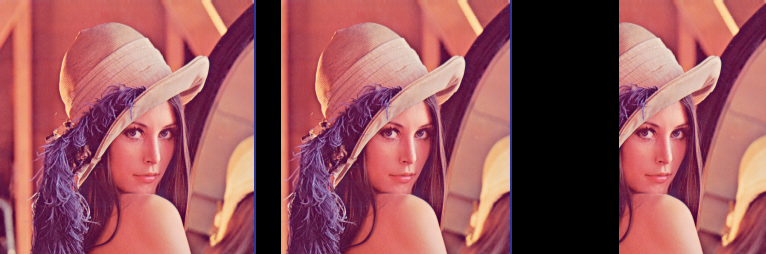 Implementacja algorytmu realizującego efekt przewijania obrazu wzdłuż przekątnej ekranu w kierunku górnego lewego wierzchołkapublic void Efekt2(){if (p >= L) p = 0; // zerowanie klatek przy przekroczeniu wymiaru rysunku	for (int j = 1; j < L; j++){ // wiersze obrazu od pierwszego do ostatniego		for (int i = 1 + p; i <= K; i++) // kolumny obrazu od licznika klatek do ost.			ReadPixel(i, j); // odczytaj rysunek		for (int i = 1; i <= p; i++)// kolumny obrazu od pierwszego do licznika klatek			ReadPixel(i, j); // odczytaj rysunek	}}	W tym wypadku obrazek jest podzielony jest na cztery części. Warto zauważyć że w każdej klatce wyświetlane są wszystkie piksele. Funkcja2 polega na pobieraniu po kolei każdego wiersza obrazku, a następnie „przesunięć” pikseli w zależności od wartości p czyli licznika klatek.  Zobrazowanie efektu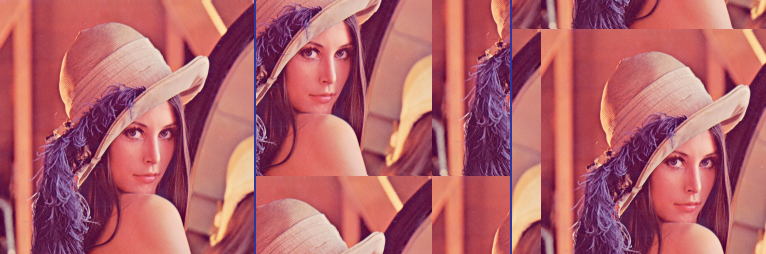 Implementacja algorytmu realizującego efektu przesuwania pionowego obrazu w kierunku górnej krawędzi ekranupublic void Efekt3(){if (p >= L) p = 0; // zerowanie klatek przy przekroczeniu wymiaru rysunku	for (int j = 1+p; j <= L; j++){ // wiersze obrazu od licznika klatek do ostatniego		for (int i = 1; i <= K; i++) // wszystkie kolumny			ReadPixel(i,j); // przerysowywanie rysunku	}	for (int j = 1; j <= p; j++){ // wiersze obrazu od 1-szego do licznika klatek		for (int i = 1; i <= K; i++) // wszystkie kolumny 			ReadTlo(N); // wypełnianie tłem	}}Obrazek tutaj także dzielimy na dwie części i tak samo jak w przypadku funkcji pierwszej jedną z nich wypełniamy czarnym tłem, a drugą rysunkiem. Wysokość tła zależy od licznika klatek.W funkcji Efekt3 przeglądamy tak samo jak w przypadku Funkcja1 każdy piksel obrazu. Są tutaj dwie pętle pobierające wiersze. Jedna z nich odpowiedzialna jest na pobieranie wiersza następnego i zapisywanie go w aktualnym. Za każdym razem czynimy to o jeden raz mniej. Za to druga pętla, która wypełnia tłem resztę obrazku wykonuje jeden obieg za każdym razem więcej. W ten sposób uzyskujemy efekt przesuwania obrazku do góry. 5.2	Zobrazowanie efektu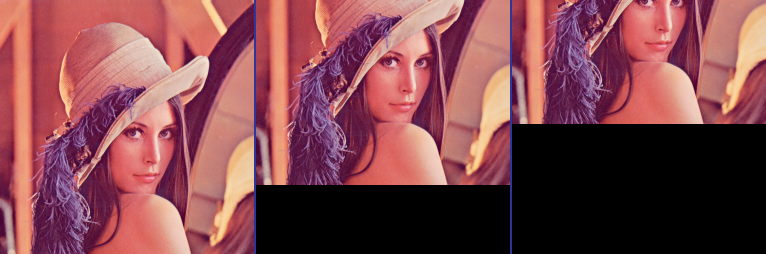 6.	WnioskiPodsumowując: wszystkie zadania z pkt. 1 zostały przeze mnie pomyślnie zrealizowane. Powyższe ćwiczenia pokazują, że aby przekształcić obraz rastrowy nie potrzeba pisać skomplikowanych algorytmów. Za pomocą kilku nieskomplikowanych pętli jesteśmy w stanie  przewinąć, przesunąć, odbić, obrócić bądź to zasłonić taki oto obraz w dowolnym kierunku. Temat:Przekształcenia obrazów rastrowych.